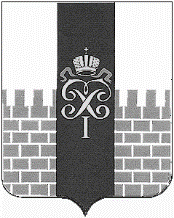 МУНИЦИПАЛЬНЫЙ СОВЕТМУНИЦИПАЛЬНОГО ОБРАЗОВАНИЯ ГОРОД ПЕТЕРГОФ      ________________________________________________________________Р Е Ш Е Н И Е « 28»  июня 2018  года                                                                             №  53О внесении изменений в Решение МС МО г. Петергоф от 03.09.2009 г. № 70 «Об утверждении Положения об оплате труда работников муниципальных учреждений, финансируемых за счет средств бюджета муниципального образования город Петергоф» с изменениями внесёнными решениями МС МО г. Петергоф от 08.10.2009г. № 89, от 06.02.2014г. № 16, от 28.05.2015 г. №  20	В целях приведения Положения об оплате труда работников муниципальных учреждений, финансируемых за счет средств бюджета муниципального образования город Петергоф в соответствие с действующим законодательством Муниципальный Совет муниципального образования город ПетергофР Е Ш И Л:Внести в Решение МС МО г. Петергоф от 03.09.2009 г. № 70 «Об утверждении Положения об оплате труда работников муниципальных учреждений, финансируемых за счет средств бюджета муниципального образования город Петергоф» с изменениями внесёнными решениями МС МО г. Петергоф от 08.10.2009г. № 89, от 06.02.2014г. № 16, от 28.05.2015 г. № 20 следующие изменения:дополнить Положение пунктом 1.1. следующего содержания: «1.1. Фонд оплаты труда руководителей, специалистов, служащих и рабочих (далее - работников) муниципальных учреждений муниципального образования город Петергоф (далее муниципальных учреждений) формируется исходя из объёмов лимитов бюджетных обязательств местного бюджета.»;дополнить Положение пунктом 1.2. следующего содержания: «1.2. Фонд оплаты труда руководителей, специалистов, служащих и рабочих муниципальных учреждений состоит из фонда должностных окладов, тарифных ставок (окладов) и фонда надбавок и доплат.»;дополнить Положение пунктом 6.1. следующего содержания: «6.1. Лицам, имеющим выданный до 1 сентября 2013 года документ о неполном или незаконченном высшем образовании, базовый коэффициент (коэффициент уровня образования) устанавливается как лицам, имеющим среднее профессиональное образование, полученное по программам подготовки специалистов среднего звена.Лицам, имеющим диплом о начальном профессиональном образовании, базовый коэффициент (коэффициент уровня образования) устанавливается как лицам, имеющим среднее профессиональное образование, полученное по программам подготовки квалифицированных рабочих (служащих).»;в абзаце 2 пункта 9 Положения слова «, специфики работы» исключить;в пункте 12 Положения слова «сложность выполняемых работ,» исключить;пункт 16 Положения  изложить в следующей редакции: «16. Размер базовой единицы, принимаемой для расчета должностных окладов и тарифных ставок (окладов) работников муниципальных учреждений, финансируемых за счёт средств бюджета МО г.  Петергоф, устанавливается законом Санкт-Петербурга о бюджете Санкт-Петербурга на очередной финансовый год принимаемой для расчета должностных окладов и тарифных ставок (окладов) работников государственных учреждений, находящихся в ведении исполнительных органов государственной власти Санкт-Петербурга, и подлежит ежегодной индексации на величину не менее уровня инфляции (потребительских цен)»;дополнить Положение пунктом 16.1. следующего содержания: «16.1. Предельный уровень соотношения среднемесячной заработной платы руководителей, их заместителей, главных бухгалтеров муниципальных учреждений МО г. Петергоф, формируемой за счет всех источников финансового обеспечения и рассчитываемой за календарный год, и среднемесячной заработной платы работников учреждений (без учета заработной платы соответствующего руководителя, его заместителей, главного бухгалтера) определяется местной администрацией МО г. Петергоф осуществляющей функции и полномочия учредителя  муниципальных учреждений.»;в подпункте 2 пункта 19 Положения слова «1,2 (среднее профессиональное образование)» заменить словами «1,33 (среднее профессиональное образование по программам подготовки специалистов среднего звена)»;изложить приложения 1 и 2 к Положению в редакции согласно приложению к настоящему решению на 2 листах.Решение вступает в силу со дня официального обнародования, за исключением п.1.8.-1.9. настоящего решения.Пункты 1.8.-1.9. настоящего решения вступают в силу с 1 января 2019 года.Контроль за исполнением настоящего решения возложить на председателя бюджетно-финансового комитета Муниципального Совета муниципального образования город Петергоф Н.Г.Хадикову. Глава муниципального образования город Петергоф,исполняющий полномочияпредседателя Муниципального Совета                                                          С.В. Малик  Приложение к решению МС МО г. Петергоф от 28.06.2018г. № 53Приложение 1  Схемарасчета должностных окладов руководителей,  специалистов и служащих муниципальных учреждений, финансируемых за счет средств бюджета муниципального образования город Петергоф Приложение 2Тарифная сетка по оплате труда рабочих муниципальных учреждений, финансируемых за счет средств бюджета муниципального образования город Петергоф N п/п Наименование коэффициента Основание для повышения величины базовой единицы Величина базового коэффициента и повышающих коэффициентов для категорий работников Величина базового коэффициента и повышающих коэффициентов для категорий работников Величина базового коэффициента и повышающих коэффициентов для категорий работников Руководители Специалисты Служащие1 2 3 4 5 61 Базовый коэффициент Базовый коэффициент Базовый коэффициент Базовый коэффициент Базовый коэффициент 1.1 Коэффициент уровня образования Высшее образование, подтверждаемое дипломом об окончании соответственно аспирантуры (адьюнктуры) ординатуры, ассистентуры-стажировки или иными документами, выданными в соответствии с ранее действующим правовым регулированием1,60 1,60 1,60Коэффициент уровня образования Высшее образование, подтверждаемое дипломом магистра, дипломом специалиста1,501,501,50Высшее образование, подтверждаемое дипломом бакалавра1,40 1,40 1,40 Среднее профессиональное образование, подтверждаемое дипломом о среднем профессиональном образовании:- по программам подготовки специалистов среднего звена- по программам подготовки квалифицированных рабочих (служащих) 1,331,281,331,281,331,28Среднее общее образование, подтверждаемое аттестатом о среднем общем образовании1,04 1,04 1,04Основное общее образование, подтверждаемое аттестатом об основном общем образовании1,00 1,001,00 2 Повышающие коэффициенты к базовому окладу Повышающие коэффициенты к базовому окладу Повышающие коэффициенты к базовому окладу Повышающие коэффициенты к базовому окладу Повышающие коэффициенты к базовому окладу 2.1 Коэффициент стажа работы Стаж работы более 20 лет - 0,500,50Стаж работы от 10 до20 лет              0,40            0,40Стаж работы от 5 до 10 лет              0,30            0,30Стаж работы от 2 до 5 лет              0,20            0,20Стаж работы от 1 до 2 лет              0,10            0,10Стаж работы от 3 месяцев до 1 года             0,05            0,052.2 Коэффициент Уровень 1 руководители       0,80Уровня управленияУровень 2 заместители руководителей       0,602.3 Коэффициент квалификации Квалификационная категория:высшая категорияпервая категориявторая категория    0,35   0,30   0,150,350,300,15Ученая степень:доктор науккандидат наук 0,400,35 0,400,35 Почетные звания Российской Федерации, СССР: «Народный…»  «Заслуженный…»0,400,300,400,300,400,30Почетные спортивные звания Российской Федерации, СССР0,400,400,40Ведомственные знаки отличия в труде0,150,150,15Разряды оплаты труда 1 2 3 4 5 6 7 8 Тарифный коэффициент 1,281,31 1,34 1,37 1,41,43 1,46 1,49 